Modernism and Huck FinnModernism definition/facts:Stream of Consciousness 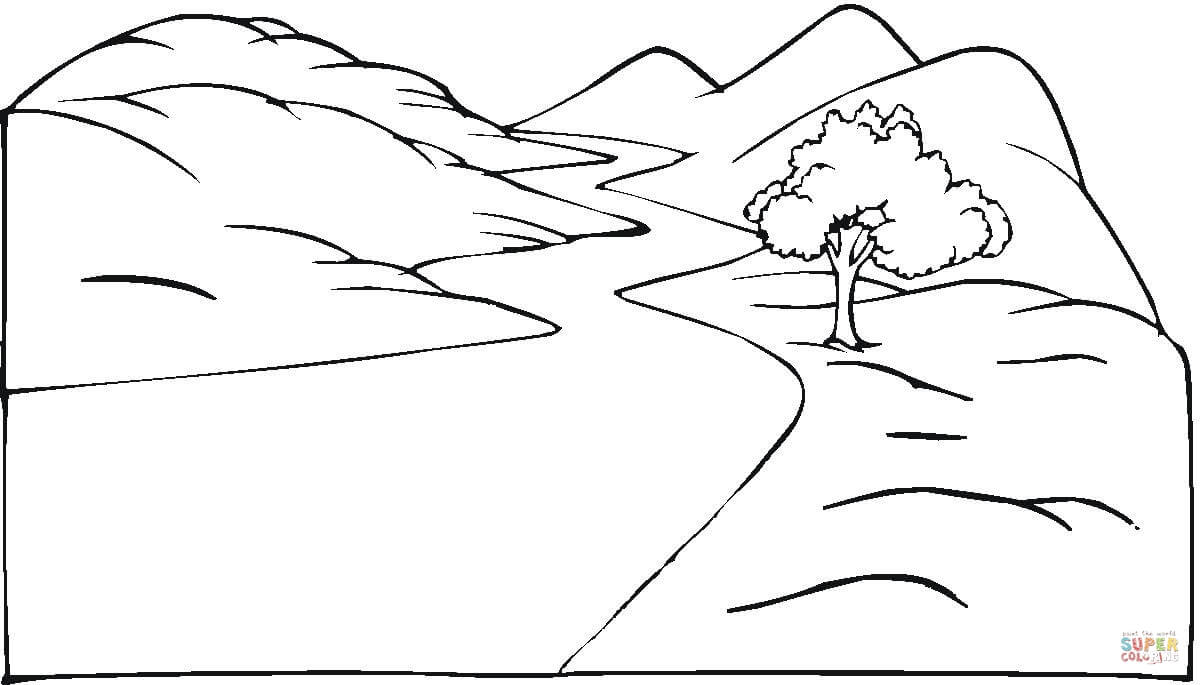 